Bylaw 13 – External Representation 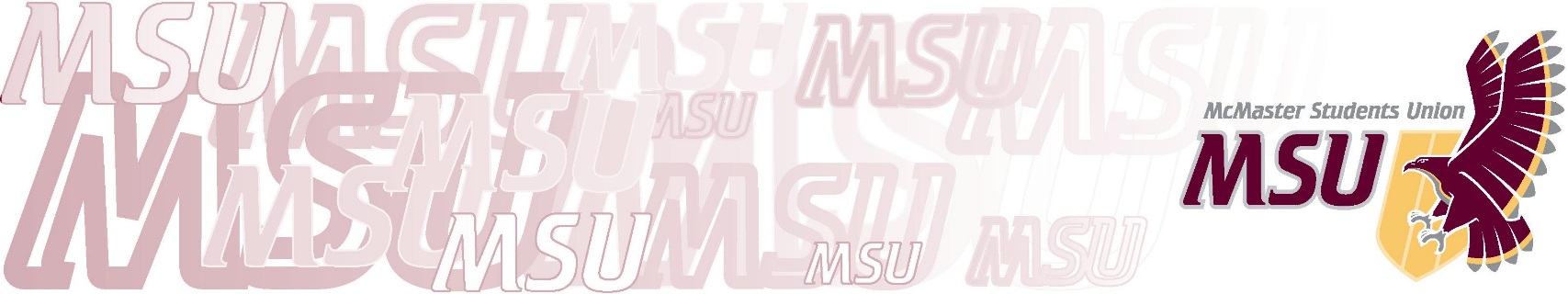 Purpose	 represent the needs of the University’s undergraduate studentsat all levels of government the procedures by which the MSU shallbtain or relinquish representation in an external organization; onditions of themembership in organization;  representation to  organization.MembershipAffiliate membership status in an external organization shall require approval by majority affirmative vote of the SRA;Affiliate membership status shall be reviewed after a period not exceeding one (1) year;The review shall be conducted by a relevant SRA Standing Committee;Upon completion, a majority affirmative vote of the SRA shall be required to continue affiliate membership status;Affiliate membership status shall not continue beyond a period of two (2) years;If the MSU relinquishes affiliate membership status in an external organization, affiliate membership in that organization be reclaimed for a period of one (1) year.Full membership status in an external organization may be approved or terminated bywo-thirds (2/3) affirmative vote of the SRA;  ajority affirmative vote of the General Assembly;  ajority affirmative vote of the MSU membership in a referendumAny changes to membership status within an external organization shall occur in accordance with the contractual and legal obligations to that organization.Representation for each external organization of which the MSU is a member;The  shall:Represent the MSU at all , meetings, or conferences hosted by the pertaining external organization;Be the voting member of the MSU on all major or executive committees associated with the external organization.